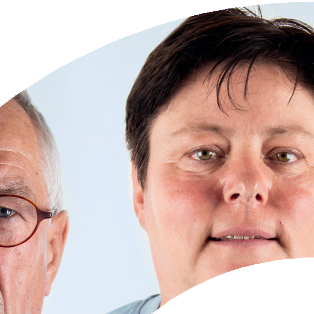 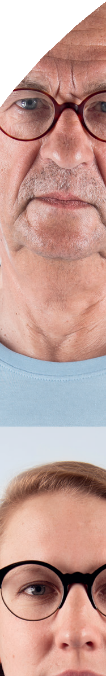 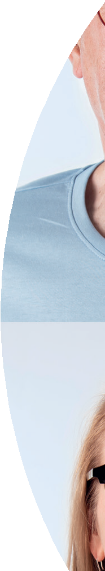 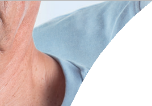 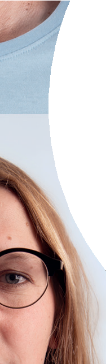 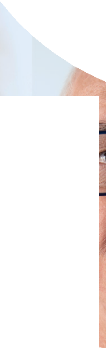 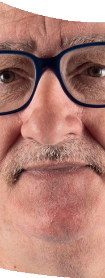 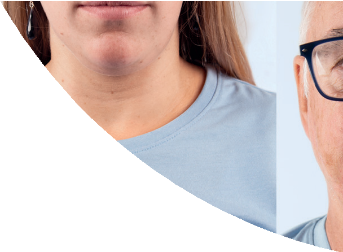 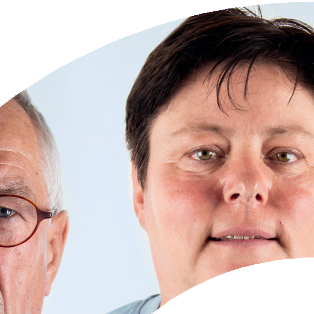 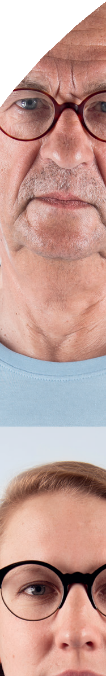 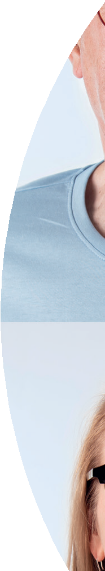 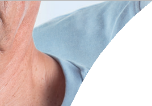 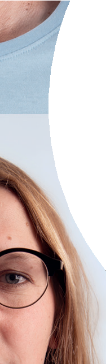 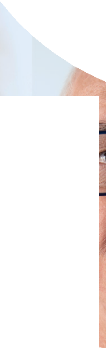 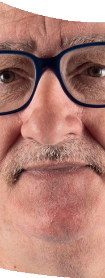 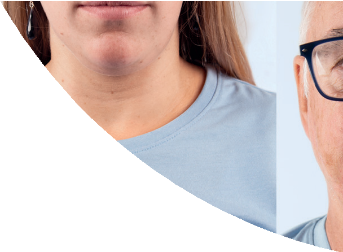 GEZONDE VOEDING OP VERWIJZINGIn 6 groepssessies van anderhalf uur ga je samen met een diëtist(e) aan de slag om gezonder te eten. Deze groepssessies worden georganiseerd voor personen met een verhoogd diabetesrisico en zijn gratis op verwijzing van de huisarts (zie kader)WAAR: locatieWANNEER: dag + uur(zie alle data op de achterzijde)INFO EN INSCHRIJVINGEN:Naam diëtisteE-mail + tel. 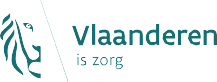 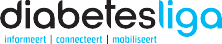 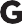 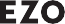 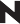 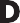 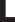 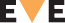 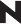 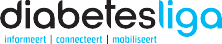 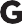 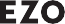 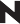 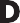 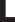 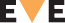 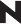 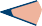 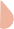 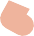 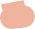 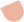 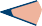 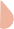 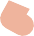 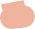 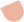 TIJDSTIPDATALOCATIEINSCHRIJVEN EN INFODag + uur../../….../../….../../….../../….../../….adresnaam diëtiste Email diëtisteTel. nummer Dag + uur../../….adresnaam diëtiste Email diëtisteTel. nummerDag + uur../../….adresnaam diëtiste Email diëtisteTel. nummerDag + uur../../….adresnaam diëtiste Email diëtisteTel. nummer